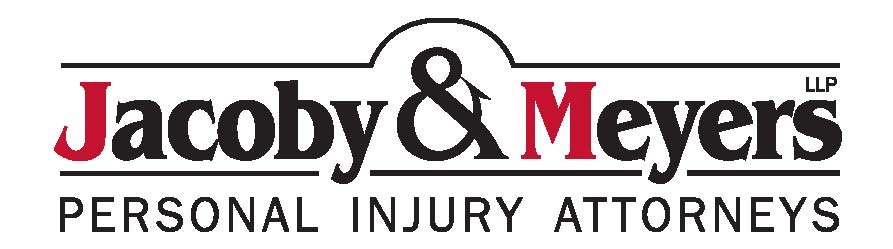 For Immediate Release					           For more information, contactJanuary 14, 2013					          Andrew Finkelstein – 845.563.9459 or							                         afinkelstein@jmlawyer.comJacoby & Meyers to Represent Woman After 
Treacherous Fall through NYC Sidewalk
Firm Urges Public, Media to Respect Their Client's PrivacyNY, NY - The law firm of Jacoby & Meyers, one of the nation's most well-known names in law, announced today that it will be representing Ms. Ulanda Williams following her terrifying fall through a New York City sidewalk grate last week. Williams, who stopped outside of 301 East 60th Street to take shelter from the rain, plunged approximately seven feet below the sidewalk when the vault grate she was standing on gave way after a matter of seconds. The New York City Department of Buildings fined the building's owner for failing to maintain the vault. Further investigation of the vault location is on-going. "Ms. Williams is grateful for the swift action from the emergency responders who worked quickly to extricate her from an absolutely horrendous situation," said Andrew Finkelstein, managing partner at Jacoby & Meyers. "She has been through an awful ordeal from which she now needs time to recover. I hope that people, especially the media, will respect her  privacy and allow her the space she needs to cope.""We will put the full investigative power and expertise of our Jacoby & Meyers team behind Ms. Williams to ensure that her situation receives due consideration from all the appropriate parties," added Finkelstein. "We wish her the best for a speedy recovery." All inquiries should be directed to Andrew Finkelstein at 845.563.9459 or afinkelstein@jmlawyer.com. ####About Jacoby & MeyersFounded in 1972, the law firm of Jacoby & Meyers is committed to making lawyers and the legal system more accessible and affordable for the average person. The firm has offices and attorneys throughout the United States, with regional offices in Southern California, Arizona, Miami, and New York. Through the efforts of Jacoby & Meyers, the average person is a much more knowledgeable and better-informed consumer of legal services, with greater access to the legal system. No other law firm has the national awareness and long standing reputation for serving the legal needs of the average citizen. With the goal of excellent client service, Jacoby & Meyers instills trust and confidence among consumers. For more information please contact the firm at 800-890-3090 or online at www.jmlawyer.com.